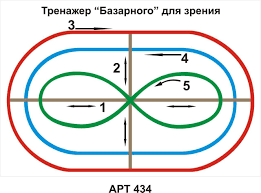 1) Использование потолочных зрительных тренажеров во время физкультпауз  в течение урока.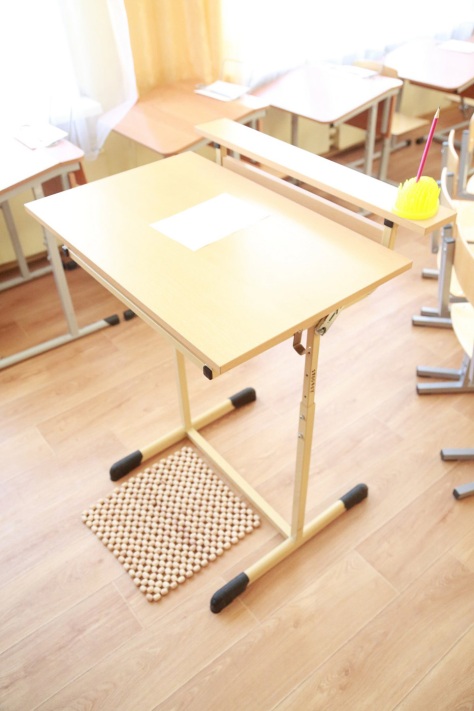 2) Смена положения во время учебного процесса. (использование конторок и массажных ковриков)3) Уроки  физической культуры  на улице.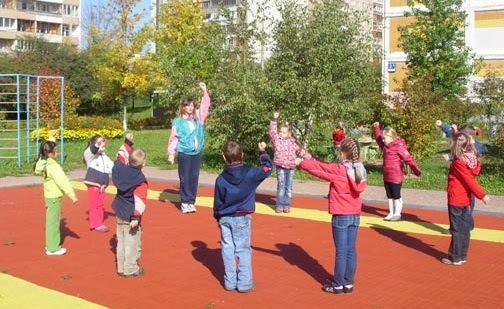 4) Хоровое пение и дыхательная   гимнастика  на уроках      музыки.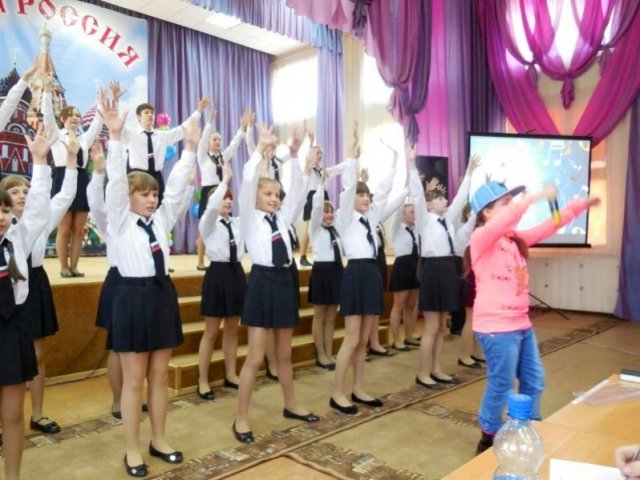 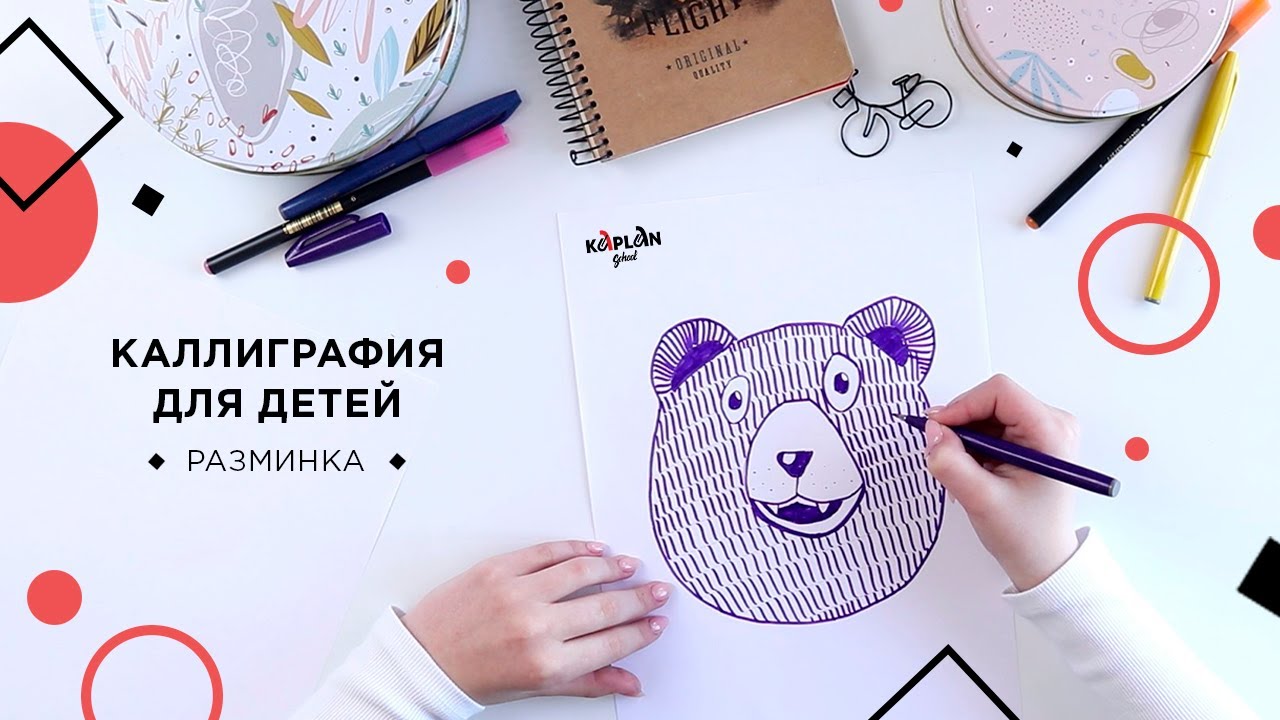 5) Занятия каллиграфией и каллиграфическим рисованием на уроках ИЗО и спецкурсах. 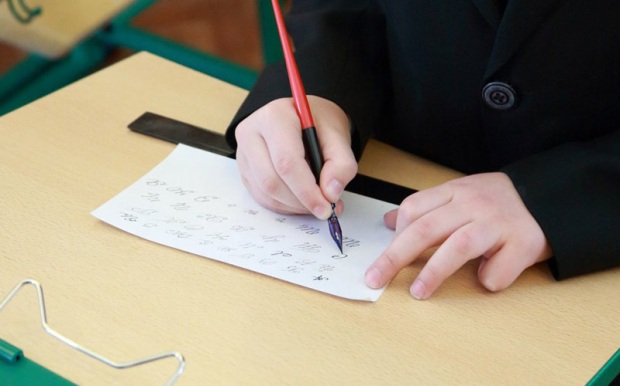 Владимир Филиппович Базарный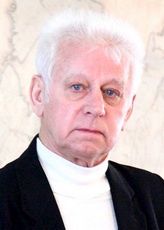 Разработчик направления в науке и практике, позиционируемая автором как «здоровьеразвивающая педагогика».Более 30 лет посвятил научному и практическому решению проблемы гармоничного развития                                   ребёнка в системе образования.Муниципальное бюджетное общеобразовательное учреждениемуниципального образования «Город Архангельск»«Средняя школа № 20 имени Героя Советского Союза П.М.Норицына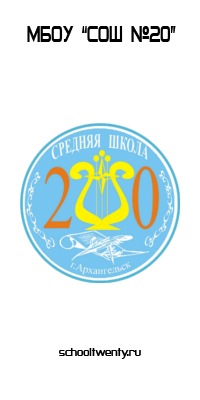 Демонстрационная площадка системы образования муниципального образования "Город Архангельск"по направлению «Организация работы по внедрению здоровьесберегающих технологий в учебно-воспитательный процесс» (на основе системы  профессора Владимира Филипповича Базарного)Архангельск2022